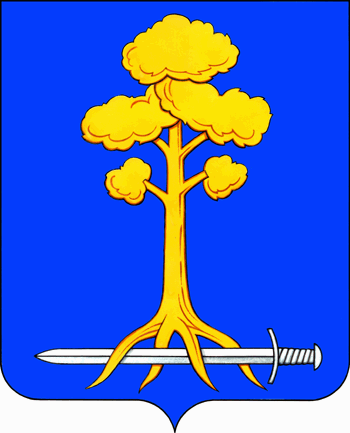 МУНИЦИПАЛЬНОЕ ОБРАЗОВАНИЕГОРОДСКОЕ ПОСЕЛЕНИЕ СЕРТОЛОВОВСЕВОЛОЖСКОГО МУНИЦИПАЛЬНОГО РАЙОНАЛЕНИНГРАДСКОЙ ОБЛАСТИАДМИНИСТРАЦИЯР А С П О Р Я Ж Е Н И Е________________                                                                               	№ ____г. СертоловоВ целях взаимодействия органов местного самоуправления МО Сертолово с предприятиями и организациями всех организационно-правовых форм, общественными объединениями, учреждениями, средствами массовой информации, осуществляющими свою деятельность на территории МО Сертолово, по подготовке и проведению празднования 88 годовщины со дня образования города Сертолово: 1.Создать организационный комитет по подготовке и проведению мероприятий, посвященных празднованию 88-й годовщины со дня образования города Сертолово (далее – Организационный комитет).2. Утвердить состав Организационного комитета, согласно приложению к настоящему распоряжению. 3.Поручить Организационному комитету в срок до 10.07.2024г. разработать План основных мероприятий, посвященных празднованию 88-ой годовщины со дня образования города Сертолово, предоставить его на утверждение.4. Распоряжение вступает в силу после подписания.5.Распоряжение подлежит размещению на официальном сайте администрации МО Сертолово в информационно-телекоммуникационной сети Интернет.6. Контроль за исполнением настоящего распоряжения возлагаю на начальника отдела местного самоуправления администрации МО Сертолово Миллер Е.Г.И.о.главы администрации						В.В. ВасиленкоПриложение  к распоряжению администрацииМО СертоловоОт  ____________  № _____Составорганизационного комитета по подготовке и проведению мероприятий, посвященных празднованию 88-ой годовщины со дня образования города СертоловоО подготовке к празднованию 88-ой годовщины со дня образования города СертоловоПредседатель организационного комитетаПредседатель организационного комитетаМиллер Елена ГригорьевнаНачальник отдела местного самоуправления администрации МО СертоловоЧлены  организационного комитета:Члены  организационного комитета:Карачёва Ирина ВасильевнаЗаместитель главы администрациипо финансам и экономике –Председатель комитета финансов иэкономики администрации МО СертоловоМогильников Алексей ВладимировичПредседатель комитета жилищно-коммунального хозяйства администрации МО СертоловоВиноградова Екатерина АлександровнаПредседатель комитета по управлению муниципальным имуществом администрации МО СертоловоМатусевич Марина СтепановнаЗаместитель председателя совета депутатов МО Сертолово (по согласованию)Арзуманова Мария ЮрьевнаДиректор МАУ «СДЦ «Высота»Кисляков Вадим ЕвгеньевичДиректор Сертоловского МУ «Оказание услуг «Развитие», депутат совета депутатов МО Сертолово (по согласованию)Поляков Павел ВасильевичДиректор МАУ «Сертоловский КСЦ «Спектр», депутат совета депутатов МО Сертолово (по согласованию)Шманов Александр АнатольевичИсполнительный директор ООО "Сертоловские коммунальные системы",  депутат совета депутатов МО Сертолово (по согласованию)Щербина Юрий ВладимировичИсполнительный директор ООО «Сертоловские энергетические системы» (по согласованию)Сиващенко Алексей Павлович Руководитель МПК «Сириус» (по согласованию) Секретарь организационного комитета Секретарь организационного комитетаРезникова Надежда ИвановнаГлавный специалист отдела местного самоуправления администрации МО Сертолово